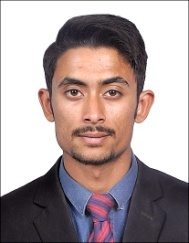 Abdullah (Valid UAE Driving Licence )ObjectiveTo obtain the highest level of professionalism and to excel myself to the best of my potential and work in a growth-oriented organization. Capable of quickly adapting to changing environment and able to work tasks assigned with full devotion, zeal and earnestness on own initiative or as part of a team.ProfileAge: 20+ years (DOB: 03-12-1997)Gender: MaleMarital Status: SingleNationality: PakistaniBirth Place: IslamabadDriving License: Yes (Automatic/LTV, UAE)EducationMatriculate (Mathematics, Computer, Physics and Chemistry) 2014, Federal BoardProfessional ExperienceSales Person(June 2016- August 2016)Started my career asa sales person.Maintaining the data on the consumer product.Clientele communication Maintaining sales leads and giving feedback to the Sales Manager.House Keeping (Nov 2016 – Nov 2018)Perform a variety of cleaning activities such as sweeping, mopping, dusting and polishingEnsure all rooms are cared for and inspected according to standardsProtect equipment and make sure there are no inadequaciesNotify superiors on any damages, deficits and disturbancesDeal with reasonable complaints/requests with professionalism and patienceCheck stocking levels of all consumables and replace when appropriateAdhere strictly to rules regarding health and safety and be aware of any company-related practicesHouse Keeping                                                                                                           (March 2019- Present)Pick and drop customers from different locations.Ensure all the parts of the vehicle are ready to use.Keep the records of customers.Deal with reasonable complaints/requests with professionalism and patienceCheck stocking levels of Fuel.Computer Expertise
Expert LevelMS-Office XP 2005Utility Of InternetReferencesWill be furnished upon request